BOLETÍN DE PRENSAQuito, 7 de febrero de 2015La reunión se desarrolla en Teatro Quito:Con éxito se instaló IV Convención Nacional de trabajadores, indígenas, campesinas y de organizaciones sociales, en QuitoCon una masiva concurrencia de delegados de organizaciones de todo el país, se instaló este sábado 7 de febrero en Quito la IV Convención Nacional de trabajadores, indígenas, campesinas y organizaciones sociales.El encuentro se desarrolla en el Teatro Quito, ubicado en la zona céntrica de la ciudad, y fue convocado por el FUT, CEDOCUT, CEOSL, UGTE, CONAIE, ECUARUNARI, a la que asisten la Federación Médica, Federación Nacional de Azucareros (CUTAE), UNE, IECP, Federación de Trabajadores de los Consejos Provinciales (FENACOPRE), Frente Popular, Federación de Comerciantes Minoristas, estudiantes, entre otros.Esta asamblea ratificará la plataforma unitaria aprobada en anteriores convenciones celebradas en Cuenca y Guayaquil, que recoge las aspiraciones de todos los sectores, como por ejemplo impulsar un nuevo Código de Trabajo; defensa de la libertad sindical y de contratación colectiva; defensa de la sede institucional de la CONAIE; defensa de la Ley de Seguridad Social; aprobación de una nueva ley de Tierras que signifique una reforma agraria integral; respeto a la justicia indígena; derogatoria del Decreto 16; libre ingreso a la educación; y, reintegro de todos los trabajadores despedidos de los sectores público y privado por el “delito” de organizarse.En esta Convención las bases y sus dirigentes analizarán también la adopción de medidas de resistencia y protesta ante las prácticas dictatoriales y antipopulares del gobierno. Así se plantean: profundización de las movilizaciones, huelga nacional, levantamiento nacional, paro del pueblo o una marcha nacional.Luego de los debates se adoptarán las resoluciones de este cónclave de las organizaciones populares.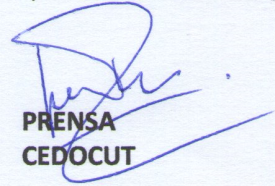 